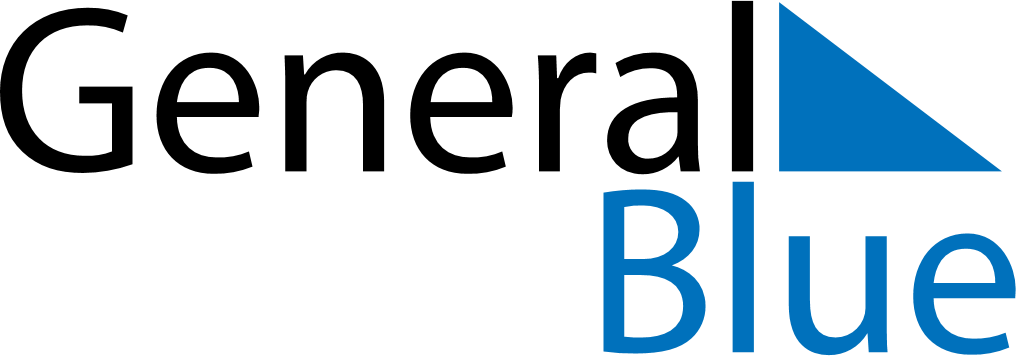 June 2024June 2024June 2024June 2024June 2024June 2024June 2024Kaersaemaeki, North Ostrobothnia, FinlandKaersaemaeki, North Ostrobothnia, FinlandKaersaemaeki, North Ostrobothnia, FinlandKaersaemaeki, North Ostrobothnia, FinlandKaersaemaeki, North Ostrobothnia, FinlandKaersaemaeki, North Ostrobothnia, FinlandKaersaemaeki, North Ostrobothnia, FinlandSundayMondayMondayTuesdayWednesdayThursdayFridaySaturday1Sunrise: 3:14 AMSunset: 11:15 PMDaylight: 20 hours and 0 minutes.23345678Sunrise: 3:12 AMSunset: 11:17 PMDaylight: 20 hours and 5 minutes.Sunrise: 3:09 AMSunset: 11:20 PMDaylight: 20 hours and 10 minutes.Sunrise: 3:09 AMSunset: 11:20 PMDaylight: 20 hours and 10 minutes.Sunrise: 3:07 AMSunset: 11:23 PMDaylight: 20 hours and 15 minutes.Sunrise: 3:05 AMSunset: 11:25 PMDaylight: 20 hours and 20 minutes.Sunrise: 3:03 AMSunset: 11:27 PMDaylight: 20 hours and 24 minutes.Sunrise: 3:01 AMSunset: 11:30 PMDaylight: 20 hours and 28 minutes.Sunrise: 2:59 AMSunset: 11:32 PMDaylight: 20 hours and 32 minutes.910101112131415Sunrise: 2:57 AMSunset: 11:34 PMDaylight: 20 hours and 36 minutes.Sunrise: 2:56 AMSunset: 11:36 PMDaylight: 20 hours and 40 minutes.Sunrise: 2:56 AMSunset: 11:36 PMDaylight: 20 hours and 40 minutes.Sunrise: 2:54 AMSunset: 11:38 PMDaylight: 20 hours and 43 minutes.Sunrise: 2:53 AMSunset: 11:40 PMDaylight: 20 hours and 46 minutes.Sunrise: 2:52 AMSunset: 11:41 PMDaylight: 20 hours and 49 minutes.Sunrise: 2:51 AMSunset: 11:43 PMDaylight: 20 hours and 51 minutes.Sunrise: 2:50 AMSunset: 11:44 PMDaylight: 20 hours and 53 minutes.1617171819202122Sunrise: 2:49 AMSunset: 11:45 PMDaylight: 20 hours and 55 minutes.Sunrise: 2:49 AMSunset: 11:46 PMDaylight: 20 hours and 57 minutes.Sunrise: 2:49 AMSunset: 11:46 PMDaylight: 20 hours and 57 minutes.Sunrise: 2:48 AMSunset: 11:47 PMDaylight: 20 hours and 58 minutes.Sunrise: 2:48 AMSunset: 11:47 PMDaylight: 20 hours and 59 minutes.Sunrise: 2:48 AMSunset: 11:48 PMDaylight: 20 hours and 59 minutes.Sunrise: 2:48 AMSunset: 11:48 PMDaylight: 20 hours and 59 minutes.Sunrise: 2:49 AMSunset: 11:48 PMDaylight: 20 hours and 59 minutes.2324242526272829Sunrise: 2:49 AMSunset: 11:48 PMDaylight: 20 hours and 58 minutes.Sunrise: 2:50 AMSunset: 11:48 PMDaylight: 20 hours and 58 minutes.Sunrise: 2:50 AMSunset: 11:48 PMDaylight: 20 hours and 58 minutes.Sunrise: 2:51 AMSunset: 11:48 PMDaylight: 20 hours and 56 minutes.Sunrise: 2:52 AMSunset: 11:47 PMDaylight: 20 hours and 55 minutes.Sunrise: 2:53 AMSunset: 11:46 PMDaylight: 20 hours and 53 minutes.Sunrise: 2:54 AMSunset: 11:45 PMDaylight: 20 hours and 51 minutes.Sunrise: 2:56 AMSunset: 11:44 PMDaylight: 20 hours and 48 minutes.30Sunrise: 2:57 AMSunset: 11:43 PMDaylight: 20 hours and 45 minutes.